WANTED
Wanted  -Millennials-born after 1980. NJSSNA has an
amazing offer for you. Do you have leadership skills? Would like to learn how to be a leader? Are you ready to help support leadership for the NJSSNA of the future? Then you are the person we are looking for!  

NJSSNA Millennial Scholarship  NASN/NJSSNA is actively seeking to foster leadership for those who consider themselves Millennials - born after 1980. NASN is hosting a Leadership (Pre) Conference, June 29th, 2018 in Baltimore, MD, prior to NASN 2018 Conference.  NJSSNA is offering a scholarship covering the cost of the Leadership Pre-conference, the NASN 2018 Conference and lodging. 
NASN 2018 Conference will be held June 30th to July 3rd.
Criteria for eligibility include: 
(1) birth date 1980 or after 
(2) working as a certified school nurse in NJ 
(3) living in NJ 
(4) NJSSNA/NASN member 
(5) agreement to attend the pre-conference and entire NASN 2018 conference 
(6) submission of completed Millennial Scholarship application prior to deadline, March 31st, 2018.

 Submit completed application form to Gina Emge, NASN Director at 
NASNDirector@gmail.com


Dear NJSSNA members,
If you are not a millennial, please help us to identify colleagues who could qualify and urge them to apply.  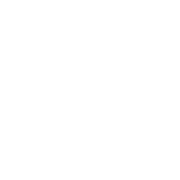 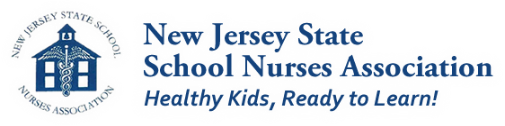 